【个人简介】白寅，博士，现任天津大学管理与经济学部副教授，中国精算师协会金融数据分析师认证专家。 2004 年6月毕业于西安交通大学管理学院电子商务系，获学士学位，保送至天津大学管理学院；2006 年9月毕业于天津大学管理学院信息管理系，获硕士学位；2009 年9月毕业于天津大学管理与经济学部管理科学与工程系，获博士学位。2007至2008 年获国家留学基金资助赴美国密歇根大学商学院参加联合培养博士项目，师从Claes Fornell 教授，从事服务质量测评、美国顾客满意度指数研究。2015年香港浸会大学商学院市场营销系访问学者。中共中央党校哲学社会科学教学科研骨干研修班第68期学员。研究方向：数字营销，社交媒体广告，营销模型，营销战略。主讲课程：《应用统计学》（本科、MBA/IMBA/MEM）、《多元统计分析》（硕士）、《管理学博士研究方法论》（博士）等课程。【教育经历】【工作经历】【学术论文】Bai,Y., Wu, W., Cheung, M.F.Y. (2019). How Personality Traits, Employee Incompetence and Consumer Similarity influence Shoplifting Behavior. Journal of Consumer Marketing, 36(3), 379-392 Bai, Y., Yuan, J.*, Pan, J. (2017), Why SMEs in emerging economies are reluctant to provide employee training despite recognizing its importance: evidence from China. International Small Business Journal, 35(6), 751-766(SSCI Q1, ABS3)Fu, L., Zhang, Y.,  Xiong, X., Bai, Y.* (2018). Pro-Environmental Awareness and Behaviors on Campus: Evidence from Tianjin, China. EURASIA Journal of Mathematics, Science and Technology Education, 14(1), 427-445(SCI Q3)Chi, X., Liu, J.*, Bai, Y. (2017). College environment, student involvement, and intellectual development: evidence in China, Higher Education 74(1), 81-99 (SSCI Q1, ABS2,)Bai, Y., & Chang, T.-S.* (2016). Effects of class size and attendance policy on university classroom interaction in Taiwan. Innovations in Education and Teaching International, 53(3), 316-328(SSCI Q3)Liu, Y., & Bai, Y. *(2014). An exploration of firms’ awareness and behavior of developing circular economy: An empirical research in China. Resources, Conservation and Recycling, 87, 145–152. (SCI Q1)Bai, Y., & Liu, Y.* (2013). An exploration of residents’ low-carbon awareness and behavior in Tianjin, China. Energy Policy, 61, 1261–1270. (SSCI Q1)Chang, T.-S., Bai, Y., & Wang, T.-W. (2013). Students’ classroom experience in foreign-faculty and local-faculty classes in public and private universities in Taiwan. Higher Education, 68(2), 207–226. (SSCI Q1)Xu, W., Zhang, S., Liu, B., Wang, E., & Bai, Y. (2018). An experimental study on flow-induced vibration of three and four side-by-side long flexible cylinders. Ocean Engineering, 169, 492-510. (SCI Q1) 白寅，周新宇 (2018)，双元性视角下知识基础对创新活动的影响——外部搜索战略的调节作用. 软科学，2018-06，10-14. (CSSCI)杨道箭，白寅 (2015)，基于Hotelling模型的供应链间核心企业竞争与分散式，系统工程理论与实践35(12), 3025-3037. (CSCD, CSSCI)Wang, D., Bai,Y. and Ma,X.(2013) .A CPLS-based Customer Satisfaction Model. Proceedings of 2013 IEEE International Conference on Service Systems and Service Management(ICSSSM2013).Yu,Q., Bai,Y. and Shan X. A research on customer satisfaction with household appliances industry service. Proceedings of 2011 IEEE 18th International Conference on Industrial Engineering and Engineering Management(IE&EM2011).(EI: 20114514486779)Liu, J., Bai,Y., Li, B. A new approach to forecast crude oil price based on fuzzy neural network. Proceedings of 2007 International Conference on Fuzzy Systems and Knowledge Discovery, 2007.  (EI:082211281962)Liu, J., Bai,Y., Yu,Y. Risk analysis for oil and gas exploration project. Proceedings of 2006 International Conference on Computational Intelligence for Modelling, Control and Automation, jointly with 2006 International Conference on Intelligent Agents Web Technologies, 2007.  (EI:080711092166)Liu, J., Bai,Y., Kang,J., An,N. A new approach to hierarchical clustering using partial least squares. Proceedings of the 2006 International Conference on Machine Learning and Cybernetics,2006. (EI:071210502257)Liu, J., Wang M., Bai,Y. Using DEA and Grey Markovian model to measure the goal cost of petroleum enterprise.  Lecture Notes in Computer Science, 2007, Vol.4489. (EI:080411044734)Liu, J., Kang,J., Bai,Y., Xin Zhang. The study of customer complaints management based on system dynamics: Modeling and simulation. Proceedings of the 2006 International Conference on Machine Learning and Cybernetics,2006.  (EI:071210502422)An,N., Liu, J., Bai,Y. Fuzzy influence diagrams: An approach to customer satisfaction measurement. Proceedings of 2007 International Conference on Fuzzy Systems and Knowledge Discovery, 2007.  (EI:082211282145)An,N., Liu, J., Wang, L., Bai,Y. Employee satisfaction as an important tool in human resources management. Proceedings of 2008 International Conference on Wireless Communications, Networking and Mobile Computing,2008.  (EI:090111834539)【所获奖项】2010年   获校研究生数字化教学平台建设二等奖2011年   获校研究生开放课程建设一等奖2012年 《应用统计学》获天津大学“首批开放课程”资格2013年   获“天津大学优秀教学成果”二等奖2013年   获“天津大学优秀毕业设计指导教师”称号2014年   获“天津大学第十届青年教师讲课大赛”三等奖2014年   获“北洋学者-青年骨干教师”2015年   获“天津大学青年教工先锋岗”2016年   获 “学术研究优秀共产党员”2017年   获 “天津大学2017届本科毕业设计（论文）优秀指导教师”2017年   获   管理与经济学部“青年教师教学基本功竞赛”二等奖2018年   获 “天津大学2018届本科毕业设计（论文）优秀指导教师”2019年   获“经管学部青年教师教学基本功大赛”一等奖，第一名。2019年   美国大学生数学建模大赛二等奖（H奖）2020年   美国大学生数学建模大赛二等奖（H奖）【承担科研项目】[1] 国家自然科学基金，71102139，非盈利顾客的评估、激励与放弃：理论模型与实证研究，2012-01至2014-12，项目负责人[2] 国家自然科学基金， 72072095，智能化营销沟通策略对在线客户转化的影响研究：基于客户决策历程的视角，2021-01至2024-12，参加人[3] 国家自然科学基金， 71872124，差序格局背后的故事？——LMX差异化基础的内容、结构、测量、动态变化以及多层面影响机制研究，2019-01至2022-12，参加人[4] 国家自然科学基金，71572122，移动互联网背景下全渠道零售企业服务质量测评与改进研究，2016-01至2019-12，参加人[5] 国家自然科学基金，71202085，决策偏好下的供应链契约设计与绩效研究，2013-01至2015-12，参加人[6] 国家自然科学基金， 71203153，区域要素禀赋差异下中国公共池塘资源配置理论与实证研究， 2013-01至2015-12，参加人[7] 国家自然科学基金， 71272149，文化认同、区域品牌资产对消费者购买行为的影响机制及区域品牌资产评价研究，2013-01至2016-12，参加人[8] 国家自然科学基金，70672027，基于结构方程模型和影响图的顾客满意改进决策研究，2017-01至2019-12，参加人[9] 国家科技支撑计划，2012BAC13B05，绿色校园建设及管理关键技术开发与示范， 2012-01至2015-12，子项目负责人[10] 教育部人文社科项目，17YJC630002，基于BOP市场的节俭式创新实现路径及其对企业财务和社会绩效的影响，2017-01至2019-12，项目负责人[11] 天津市科技发展战略研究计划，15ZLZLZF01110，天津市中小企业“节俭式”创新战略研究，2015-10至2016-09，项目负责人[12] 天津市科技发展战略研究计划，11ZLZLZF03600，天津市科技创新创业环境评价与优化研究，2011-10至2012-09，项目负责人[13] 天津市科技发展战略研究计划，10ZLZLZF00700，政府科技投入绩效分析， 2010-05至2011-02，项目负责人【企业合作项目】安心财产保险大数据营销与风控项目前海财产保险线上承保风控项目恒安标准人寿大数据风控与创新产品开发项目大地财产保险客户分类分群与客户资产管理项目天津市滨海新区120急救站点选址与优化项目南方电网顾客满意度测评与提升项目华润万家顾客满意度测评与提升项目【学术兼职与服务】担任Energy Policy, MIS- Quarterly, Higher Education, Journal of Computer Assisted Learning, Journal of Cleaner Production,《系统工程学报》等期刊审稿人担任国家自然科学基金同行评议专家中国精算师协会金融数据分析师认证专家担任天津市科技统计与发展研究中心咨询专家担任天津大学管理与经济学部AOL委员会委员照片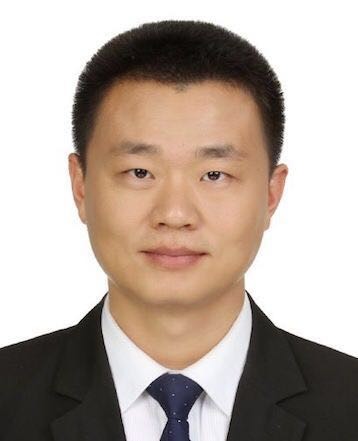 时间学校专业学位2000-2004西安交通大学电子商务学士2004-2006天津大学信息管理与信息系统硕士2006-2009天津大学管理科学与工程博士2007-2008密歇根大学市场营销联合培养博士时间单位担任职务担任职务2009.9-2014.6天津大学管理与经济学部天津大学管理与经济学部讲师2014.6-今天津大学管理与经济学部天津大学管理与经济学部副教授2014.10-2015.4香港浸会大学香港浸会大学访问学者